JOB DESCRIPTIONMÔ TẢ CÔNG VIỆCJOB DESCRIPTIONMÔ TẢ CÔNG VIỆCJOB DESCRIPTIONMÔ TẢ CÔNG VIỆCJOB DESCRIPTIONMÔ TẢ CÔNG VIỆCJob Title:Chức danhArchitectural DraftsmanKiến Trúc Sư Triển KhaiArchitectural DraftsmanKiến Trúc Sư Triển KhaiArchitectural DraftsmanKiến Trúc Sư Triển KhaiDepartment/Group:Bộ phậnCAD/ REVIT/ ARCHICADCAD/ REVIT/ ARCHICADCAD/ REVIT/ ARCHICADLocation:Nơi làm việcHo Chi MinhHo Chi MinhHo Chi MinhJob Level:Cấp bậcJuniorJuniorJuniorContract Type:Loại hợp đồngFull-timeFull-timeFull-timeJOB’S PURPOSE/MỤC ĐÍCH CÔNG VIỆCJOB’S PURPOSE/MỤC ĐÍCH CÔNG VIỆCJOB’S PURPOSE/MỤC ĐÍCH CÔNG VIỆCJOB’S PURPOSE/MỤC ĐÍCH CÔNG VIỆCTo provide high quality details architecture drawings with customized items from our Clients from Australia , by using AutoCAD and ArchiCAD softwares.Cung cấp bản vẽ kiến ​​trúc chi tiết chất lượng cao với các mục tùy chỉnh từ Khách hàng Úc, bằng cách sử dụng phần mềm AutoCAD và ArchiCAD.To provide high quality details architecture drawings with customized items from our Clients from Australia , by using AutoCAD and ArchiCAD softwares.Cung cấp bản vẽ kiến ​​trúc chi tiết chất lượng cao với các mục tùy chỉnh từ Khách hàng Úc, bằng cách sử dụng phần mềm AutoCAD và ArchiCAD.To provide high quality details architecture drawings with customized items from our Clients from Australia , by using AutoCAD and ArchiCAD softwares.Cung cấp bản vẽ kiến ​​trúc chi tiết chất lượng cao với các mục tùy chỉnh từ Khách hàng Úc, bằng cách sử dụng phần mềm AutoCAD và ArchiCAD.To provide high quality details architecture drawings with customized items from our Clients from Australia , by using AutoCAD and ArchiCAD softwares.Cung cấp bản vẽ kiến ​​trúc chi tiết chất lượng cao với các mục tùy chỉnh từ Khách hàng Úc, bằng cách sử dụng phần mềm AutoCAD và ArchiCAD.JOB RESPONSIBILITY/ TRÁCH NHIỆM CÔNG VIỆCJOB RESPONSIBILITY/ TRÁCH NHIỆM CÔNG VIỆCJOB RESPONSIBILITY/ TRÁCH NHIỆM CÔNG VIỆCJOB RESPONSIBILITY/ TRÁCH NHIỆM CÔNG VIỆCProduce high-quality accurate architectural drawings from sketch plans, mark-ed drawings and tender documentsKhai triển bản vẽ kiến trúc chính xác, chất lượng cao từ bản vẽ phác thảo, bản vẽ đánh dấu và tài liệu đấu thầuPerform duties assigned by Architectural Team Leader/ Project ManagerLàm theo các yêu cầu được giao bởi trưởng nhómWilling to learn new software to finish taskSẵn lòng học các phần mềm kiến trúc mới theo yêu cầu của công việcEnsure drawings compliant with building code, guidelines, on scheduleHoàn thành các dự án được giao tuân thủ đúng quy tắc, hướng dẫn xây dựng và đúng tiến độSupport colleagues to complete tasks when requiredHỗ trợ các thành viên trong nhóm khi có yêu cầuProduce high-quality accurate architectural drawings from sketch plans, mark-ed drawings and tender documentsKhai triển bản vẽ kiến trúc chính xác, chất lượng cao từ bản vẽ phác thảo, bản vẽ đánh dấu và tài liệu đấu thầuPerform duties assigned by Architectural Team Leader/ Project ManagerLàm theo các yêu cầu được giao bởi trưởng nhómWilling to learn new software to finish taskSẵn lòng học các phần mềm kiến trúc mới theo yêu cầu của công việcEnsure drawings compliant with building code, guidelines, on scheduleHoàn thành các dự án được giao tuân thủ đúng quy tắc, hướng dẫn xây dựng và đúng tiến độSupport colleagues to complete tasks when requiredHỗ trợ các thành viên trong nhóm khi có yêu cầuProduce high-quality accurate architectural drawings from sketch plans, mark-ed drawings and tender documentsKhai triển bản vẽ kiến trúc chính xác, chất lượng cao từ bản vẽ phác thảo, bản vẽ đánh dấu và tài liệu đấu thầuPerform duties assigned by Architectural Team Leader/ Project ManagerLàm theo các yêu cầu được giao bởi trưởng nhómWilling to learn new software to finish taskSẵn lòng học các phần mềm kiến trúc mới theo yêu cầu của công việcEnsure drawings compliant with building code, guidelines, on scheduleHoàn thành các dự án được giao tuân thủ đúng quy tắc, hướng dẫn xây dựng và đúng tiến độSupport colleagues to complete tasks when requiredHỗ trợ các thành viên trong nhóm khi có yêu cầuProduce high-quality accurate architectural drawings from sketch plans, mark-ed drawings and tender documentsKhai triển bản vẽ kiến trúc chính xác, chất lượng cao từ bản vẽ phác thảo, bản vẽ đánh dấu và tài liệu đấu thầuPerform duties assigned by Architectural Team Leader/ Project ManagerLàm theo các yêu cầu được giao bởi trưởng nhómWilling to learn new software to finish taskSẵn lòng học các phần mềm kiến trúc mới theo yêu cầu của công việcEnsure drawings compliant with building code, guidelines, on scheduleHoàn thành các dự án được giao tuân thủ đúng quy tắc, hướng dẫn xây dựng và đúng tiến độSupport colleagues to complete tasks when requiredHỗ trợ các thành viên trong nhóm khi có yêu cầuREQUEST FOR PERFORMANCEREQUEST FOR PERFORMANCEREQUEST FOR PERFORMANCEREQUEST FOR PERFORMANCEGood knowledge & skill in architecture draftingKiến thức và kỹ năng tốt trong việc triển khai kiến trúcAbility to deliver job quickly and succinctlyKhả năng triển khai dự án nhanh và trơn tru
• Pro-activeness and self-motivation, with a continuous desire to both learn from, and mentor others   Chủ động và khả năng tạo động lực, với ý thức tự học hỏi và huấn luyện người khác
• Time management skills that allow to quickly adapt within the constraints of tight project schedules   Kỹ năng quản lý thời gian tốt để đáp ứng nhanh với deadline của dự ánGood knowledge & skill in architecture draftingKiến thức và kỹ năng tốt trong việc triển khai kiến trúcAbility to deliver job quickly and succinctlyKhả năng triển khai dự án nhanh và trơn tru
• Pro-activeness and self-motivation, with a continuous desire to both learn from, and mentor others   Chủ động và khả năng tạo động lực, với ý thức tự học hỏi và huấn luyện người khác
• Time management skills that allow to quickly adapt within the constraints of tight project schedules   Kỹ năng quản lý thời gian tốt để đáp ứng nhanh với deadline của dự ánGood knowledge & skill in architecture draftingKiến thức và kỹ năng tốt trong việc triển khai kiến trúcAbility to deliver job quickly and succinctlyKhả năng triển khai dự án nhanh và trơn tru
• Pro-activeness and self-motivation, with a continuous desire to both learn from, and mentor others   Chủ động và khả năng tạo động lực, với ý thức tự học hỏi và huấn luyện người khác
• Time management skills that allow to quickly adapt within the constraints of tight project schedules   Kỹ năng quản lý thời gian tốt để đáp ứng nhanh với deadline của dự ánGood knowledge & skill in architecture draftingKiến thức và kỹ năng tốt trong việc triển khai kiến trúcAbility to deliver job quickly and succinctlyKhả năng triển khai dự án nhanh và trơn tru
• Pro-activeness and self-motivation, with a continuous desire to both learn from, and mentor others   Chủ động và khả năng tạo động lực, với ý thức tự học hỏi và huấn luyện người khác
• Time management skills that allow to quickly adapt within the constraints of tight project schedules   Kỹ năng quản lý thời gian tốt để đáp ứng nhanh với deadline của dự ánREQUIREMENT FOR UNDERTAKER/ YÊU CẦU CÔNG VIỆCREQUIREMENT FOR UNDERTAKER/ YÊU CẦU CÔNG VIỆCREQUIREMENT FOR UNDERTAKER/ YÊU CẦU CÔNG VIỆCREQUIREMENT FOR UNDERTAKER/ YÊU CẦU CÔNG VIỆC Degree qualified in Architecture.Tốt nghiệp kiến trúc hoặc các lĩnh vực liên quanGood knowledge of AutoCad/REVIT/ARCHICADSử dụng thành thạo phần mềm chuyên ngành: Autocad/ Revit/ Archicad và các phần mềm văn phòngPrevious experience working within an architectural company.Có kinh nghiệm làm việc trong lĩnh vực kiến trúc.Can communicate in English.Đoc hiểu tiếng anh tốt, giao tiếp căn bảnCan work independently and teamwork wellCó khả năng làm việc độc lập và làm việc nhóm tốt.Have knowledge of Design Standards in Australia is preferedCó kiến thức về kiến trúc nhà Úc là 1 lợi thế Degree qualified in Architecture.Tốt nghiệp kiến trúc hoặc các lĩnh vực liên quanGood knowledge of AutoCad/REVIT/ARCHICADSử dụng thành thạo phần mềm chuyên ngành: Autocad/ Revit/ Archicad và các phần mềm văn phòngPrevious experience working within an architectural company.Có kinh nghiệm làm việc trong lĩnh vực kiến trúc.Can communicate in English.Đoc hiểu tiếng anh tốt, giao tiếp căn bảnCan work independently and teamwork wellCó khả năng làm việc độc lập và làm việc nhóm tốt.Have knowledge of Design Standards in Australia is preferedCó kiến thức về kiến trúc nhà Úc là 1 lợi thế Degree qualified in Architecture.Tốt nghiệp kiến trúc hoặc các lĩnh vực liên quanGood knowledge of AutoCad/REVIT/ARCHICADSử dụng thành thạo phần mềm chuyên ngành: Autocad/ Revit/ Archicad và các phần mềm văn phòngPrevious experience working within an architectural company.Có kinh nghiệm làm việc trong lĩnh vực kiến trúc.Can communicate in English.Đoc hiểu tiếng anh tốt, giao tiếp căn bảnCan work independently and teamwork wellCó khả năng làm việc độc lập và làm việc nhóm tốt.Have knowledge of Design Standards in Australia is preferedCó kiến thức về kiến trúc nhà Úc là 1 lợi thế Degree qualified in Architecture.Tốt nghiệp kiến trúc hoặc các lĩnh vực liên quanGood knowledge of AutoCad/REVIT/ARCHICADSử dụng thành thạo phần mềm chuyên ngành: Autocad/ Revit/ Archicad và các phần mềm văn phòngPrevious experience working within an architectural company.Có kinh nghiệm làm việc trong lĩnh vực kiến trúc.Can communicate in English.Đoc hiểu tiếng anh tốt, giao tiếp căn bảnCan work independently and teamwork wellCó khả năng làm việc độc lập và làm việc nhóm tốt.Have knowledge of Design Standards in Australia is preferedCó kiến thức về kiến trúc nhà Úc là 1 lợi thếSIGNATURE CONFIRM/ CHỮ KÝ XÁC NHẬN                                               Date/NgàySIGNATURE CONFIRM/ CHỮ KÝ XÁC NHẬN                                               Date/NgàySIGNATURE CONFIRM/ CHỮ KÝ XÁC NHẬN                                               Date/NgàySIGNATURE CONFIRM/ CHỮ KÝ XÁC NHẬN                                               Date/NgàyDirect ManagementNgười quản lý trực tiếpDirect ManagementNgười quản lý trực tiếp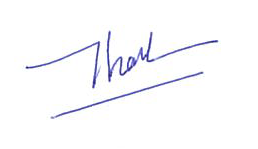 Human Resource ManagerTrưởng phòng Nhân sựHuman Resource ManagerTrưởng phòng Nhân sự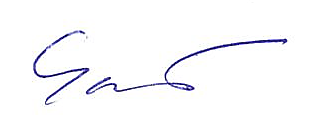 UndertakerNhân viên đảm nhiệmUndertakerNhân viên đảm nhiệm